This screen is called your desktop. This is where you keep all the important things you need, just like a real desk!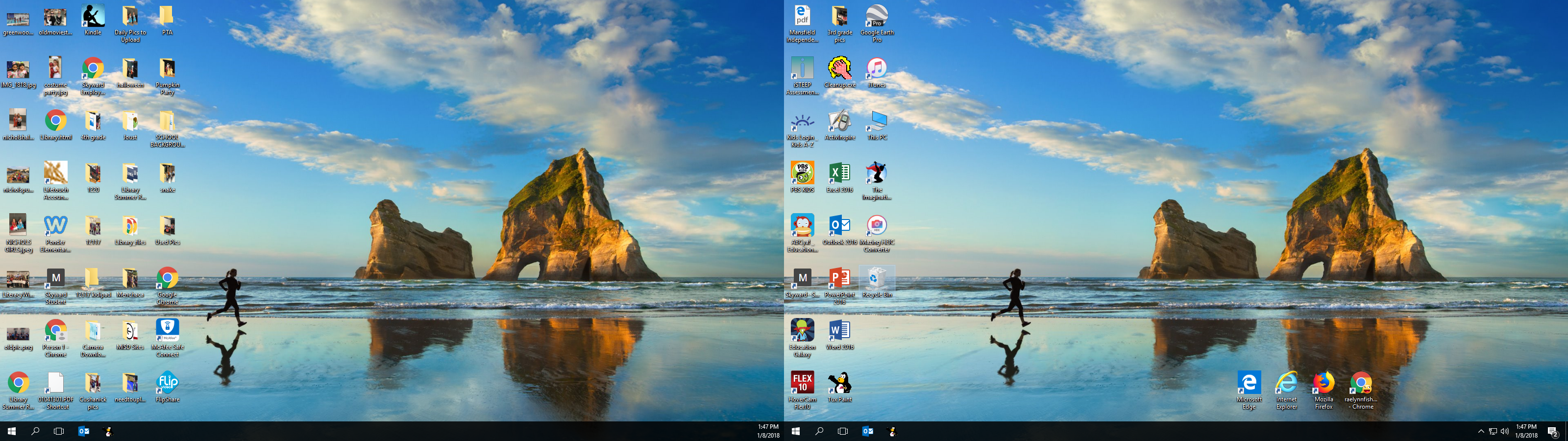 Click here to shut down the computer.